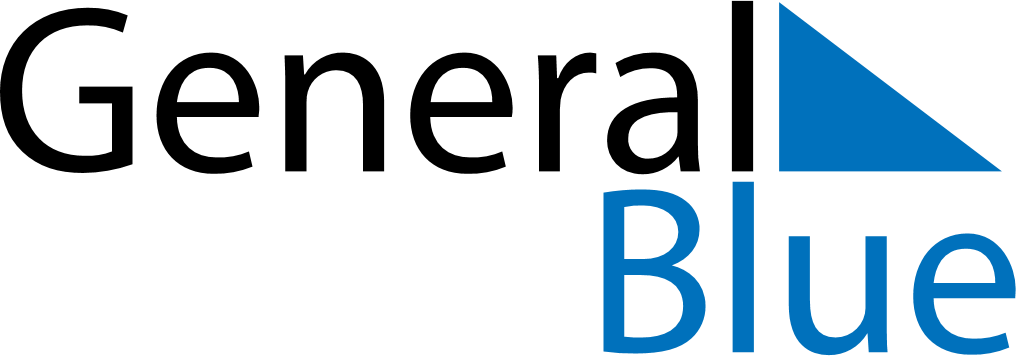 May 2024May 2024May 2024May 2024May 2024May 2024Karia Ba Mohamed, MoroccoKaria Ba Mohamed, MoroccoKaria Ba Mohamed, MoroccoKaria Ba Mohamed, MoroccoKaria Ba Mohamed, MoroccoKaria Ba Mohamed, MoroccoSunday Monday Tuesday Wednesday Thursday Friday Saturday 1 2 3 4 Sunrise: 6:30 AM Sunset: 8:04 PM Daylight: 13 hours and 33 minutes. Sunrise: 6:29 AM Sunset: 8:05 PM Daylight: 13 hours and 35 minutes. Sunrise: 6:28 AM Sunset: 8:06 PM Daylight: 13 hours and 37 minutes. Sunrise: 6:27 AM Sunset: 8:07 PM Daylight: 13 hours and 39 minutes. 5 6 7 8 9 10 11 Sunrise: 6:27 AM Sunset: 8:08 PM Daylight: 13 hours and 41 minutes. Sunrise: 6:26 AM Sunset: 8:08 PM Daylight: 13 hours and 42 minutes. Sunrise: 6:25 AM Sunset: 8:09 PM Daylight: 13 hours and 44 minutes. Sunrise: 6:24 AM Sunset: 8:10 PM Daylight: 13 hours and 46 minutes. Sunrise: 6:23 AM Sunset: 8:11 PM Daylight: 13 hours and 47 minutes. Sunrise: 6:22 AM Sunset: 8:12 PM Daylight: 13 hours and 49 minutes. Sunrise: 6:21 AM Sunset: 8:12 PM Daylight: 13 hours and 51 minutes. 12 13 14 15 16 17 18 Sunrise: 6:20 AM Sunset: 8:13 PM Daylight: 13 hours and 52 minutes. Sunrise: 6:20 AM Sunset: 8:14 PM Daylight: 13 hours and 54 minutes. Sunrise: 6:19 AM Sunset: 8:15 PM Daylight: 13 hours and 55 minutes. Sunrise: 6:18 AM Sunset: 8:15 PM Daylight: 13 hours and 57 minutes. Sunrise: 6:17 AM Sunset: 8:16 PM Daylight: 13 hours and 58 minutes. Sunrise: 6:17 AM Sunset: 8:17 PM Daylight: 14 hours and 0 minutes. Sunrise: 6:16 AM Sunset: 8:18 PM Daylight: 14 hours and 1 minute. 19 20 21 22 23 24 25 Sunrise: 6:15 AM Sunset: 8:18 PM Daylight: 14 hours and 3 minutes. Sunrise: 6:15 AM Sunset: 8:19 PM Daylight: 14 hours and 4 minutes. Sunrise: 6:14 AM Sunset: 8:20 PM Daylight: 14 hours and 5 minutes. Sunrise: 6:13 AM Sunset: 8:21 PM Daylight: 14 hours and 7 minutes. Sunrise: 6:13 AM Sunset: 8:21 PM Daylight: 14 hours and 8 minutes. Sunrise: 6:12 AM Sunset: 8:22 PM Daylight: 14 hours and 9 minutes. Sunrise: 6:12 AM Sunset: 8:23 PM Daylight: 14 hours and 10 minutes. 26 27 28 29 30 31 Sunrise: 6:11 AM Sunset: 8:23 PM Daylight: 14 hours and 11 minutes. Sunrise: 6:11 AM Sunset: 8:24 PM Daylight: 14 hours and 13 minutes. Sunrise: 6:11 AM Sunset: 8:25 PM Daylight: 14 hours and 14 minutes. Sunrise: 6:10 AM Sunset: 8:25 PM Daylight: 14 hours and 15 minutes. Sunrise: 6:10 AM Sunset: 8:26 PM Daylight: 14 hours and 16 minutes. Sunrise: 6:10 AM Sunset: 8:27 PM Daylight: 14 hours and 17 minutes. 